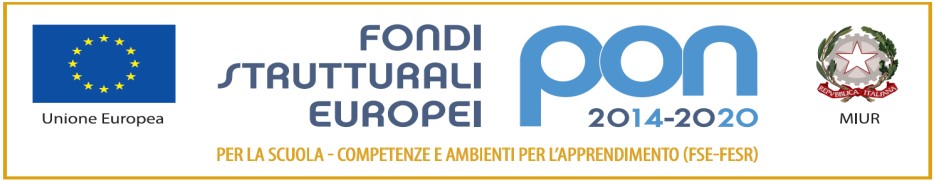 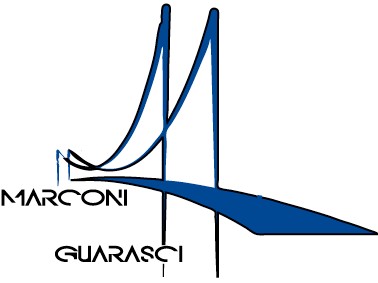 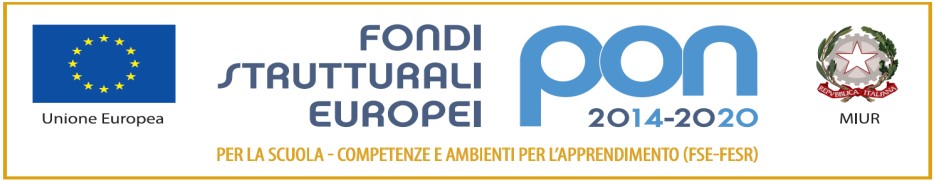 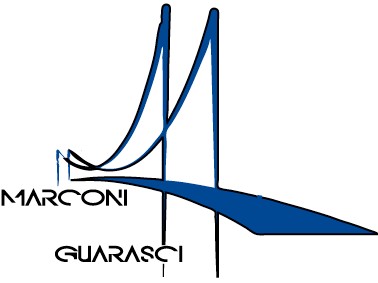 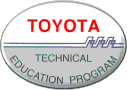 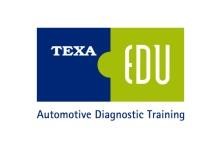 I.I.S. IPSIA“Marconi” Cosenza LS-ITE “Guarasci” RoglianoSEDE: Cosenza IPSIA Diurno e Corso SeraleSEDE: Montalto Uffugo  IPSIA – ITI (Chimica Ambientale) SEDE: Rogliano Liceo  Scientifico –  Ist. Tec. EconomicoRENDICONTAZIONE PROGETTI PREVISTI NELLA CONTRATTAZIONEPROGETTO TITOLO: __________________________________________________RESPONSABILE DEL PROGETTO: ___________________________________IL PROGETTO:È STATO REALIZZATO INTERAMENTEÈ STATO REALIZZATO SOLO IN PARTE perché ___________________________NON È STATO REALIZZATO perché ____________________________________PERIODO DI SVOLGIMENTO: ________________________________________ORE EFFETTIVAMENTE SVOLTE:----------------------------CLASSI COINVOLTE: ________________________________________________NUMERO ALUNNI COINVOLTI---------------------INTERESSE DIMOSTRATO DAI DESTINATARI:alto     soddisfacente          buono        scarso        altro    ……………….GRADO DI SODDISFAZIONE PERSONALE DEGLI INSEGNANTI COINVOLTI:alto     soddisfacente         buono        scarso        altro    …………………..VALIDITÀ FORMATIVA PERCEPITA DAI PROMOTORI DEL PROGETTO:alto     soddisfacente          buono       scarso        altro   ………………………..BREVE DESCRZIONE FASI REALIZZATIVE DEL PROGETTO:……………………………………………………………………………………………………………………………………………………………………………………………………………………………………………………………………………………………………………………………………………………………………………………………………………………………………………………………………………………………………………………………………………………………………………………………………………………IL PROGETTO HA AVUTO ESITI:         SODDISFACENTI         BUONI     SCARSI HA RAGGIUNTO I SEGUENTI OBIETTIVI PROPOSTI: ……………………………………………………………………………………………………………………………………………………………………………………………………………………………………………………………………………………………………………………………………………………………………………………………………………………………………………………………………………………………………………………………………………………………………………………………………………………HA CONSEGUITO I SEGUENTI RISULTATI: ……………………………………………………………………………………………………………………………………………………………………………………………………………………………………………………………………………………………………………………………………………………………………………………………………………………………………………………………………………………………………………………………………………………………………………………………………………………Data ………………………………	IL RESPONSABILE DEL PROGETTO
…………………………………………